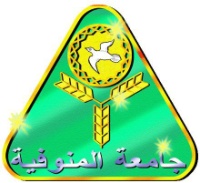 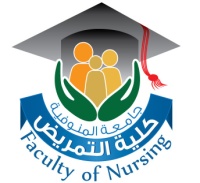 محضر اجتماع مجلس قسم تمريض الصحة النفسية                                      المنعقد يوم   ألأحد الموافق  24 /6/2018للعام الجامعي  2017****************************أنه في يوم ألأحد  الموافق   24/ 6/2018 عقد مجلس قسم تمريض الصحة النفسيةفي تمام الساعة الثانية عشر والنصف ظهرا  بحضور كل من :-أ..د / معالي إبراهيم ا لمالكي     رئيس قسم                        أستاذ أ .م . د / منى عبد الرحيم النجار       عضو                  أستاذ مساعدأ . م د / جيهان أحمد عابد               عضو                  أستاذ مساعدأ.م. د / صفاء دباب عبد الوهاب       عضو                  أستاذ مساعدأ.م.د / لمياء حسنين عيطة             عضو                   أستاذ مساعدد. / صباح حسان العمروسي           عضو                      مدرسد./ مرفت محمد عطية                  عضو                       مدرسد. / صباح محمد ابراهيم                عضو                       مدرسد./ فاتن حسن علام                       عضو                       مدرسد. / صفاء ابراهيم شتلة                  عضو                        مدرسالموضوع ألأول :- المصادقة على المحضر الجلسة السابقةالقرار:- المصادقةالموضوع الثاني :- بشأن توزيع اعمال الجودة بالقسم للعام الجامعي 2018/2019 القرار :- توزيع اعمال الجودة مسئول الجودة للدراسات العليا  أ.م.د / منى عبد الرحيم النجار                                              فريق العمل يتكون من أ . م.د../ لمياء حسنين عطية                                               د./ صباح محمد ابراهيم د./  مرفت محمد عطية د./ صفاء ابراهيم  شتلة م.م ./ كريمة الدمرداش م.م / الهام رمزي الفقي م./ اميرة منتصر توزيع اعمال الجودة ومسئول الجودة لمرحلة البكالوريوس مسئول الجودة والمعيار الأكاديمي – البرنامج التعليمة          ****************** د. / صفاء دياب عبد الوهاب                                فريق العمل د. / صباح حسان د./ فاتم حسن علام د./ هناء ابوشريدة د./ رنيا ماهر د./ هناء رضون م./ منال صبحي م./ نهال صبحي م./ رانيا الجندي م./ علا زاهر توزيع اعمال الجودة ومسئول اعمال الجودة لمرحلة البكالوريوس  ******************* م.م./ هناء رضوان م.م ./ هناء ابوشريدة                   المسئول عن |( توصيف + تقرير مقرر بكالوريوس ) 1--د./ صباح حسان 2- م./ منال محمد 3- م./ أيمان صبحي ابراهيم 4- م./ نهال صبحي المسئول عن ( تقيم  الطلاب لأعضاء هيئة التدريس )المسئول عن  ( تحليل بيئي )1-د./ هناء ابو شريدة 2-م./ رانيا الجندي                                              المسئول عن      ( ملف الإرشاد  )1-م./ اميرة عبداللة 2-م./ رانيا الجندي 3-م./ علا زاهر                                                    المسئول عن  ( الملف العلمي )1-د./ صباح حسان 2- د./ فاتن علام 3-م./ اميرة مجدي رمضانالموضوع الثالث :-  بشأن مراجعة الكتاب الجامعي ووضع أسئلة الامتحان القرار :- 1- كتاب العلاقات الإنسانية 1-أ.د/ معالي المالكي  2- د./ مرفت محمد عطية   3- د./ هناء مجمود ابوشريدة 2- كتاب المعالجة التمريضية         1-أ . م.د/ منى عبد الرحيم النجار   2-أ.م.د/ لمياء حسنين عيطة           3-د./ صباح محمد                    4- د./ فاتن حسن علام     3-كتاب التمريض النفسي 1-أ.م.د/جيهان أحمد عابد       2- أ.م.د/ صفاء دياب عبد الوهاب 3-د./ صباح حسان              4-د./ رانيا ماهر الموضوع الرابع :- بشأن محضر اجتماع اللجنة الفنية المشتركة المصرية الموريتانية في مجال التعليم العالي والبحث العلمي والذي عقد يوم الخميس الموافق 22/2/2018 لاالقرار :- أحيط المجلس علماالموضوع الخامس  :- بشأن الإعلان عن تنظيم المنتدي الحواري الأول لشباب جامعات وسط الدلتا والمزمع عقده في 30/6/2018 م على مدار ثلاثة أيام بذات الجامعة لذ تنتهز جامعة  طنطا الفرصة لتقديم الدعوة للجهات المعنية للمشاركة في هذا الحدث القرار :- أحيط المجلس علما الموضوع السادس :- بشأن معرض التعليم والتوظيف الزمني والمقرر عقدة في الفترة من 9-11 أكتوبر 2018 براتيسلافا سلوفاكيا القرار :- أحيط المجلس علماالموضوع السابع :- بشأن ما تضمنه اللقاء الذي تم بين سفير مصر في السنغال ووزير التعليم العالي والبحوث والابتكار السنغالي وقد تضمن اللقاء الاتي : -موافقة مصر على دعم مشروع اقامة الجامعة العربية بالسنغال بمبادرة من الحكومة السنغالية  في ضوء وجود العديد من حاملي شهادات الثانوية العامة بالغة العربية من خللا ايفاد الأستاذ المتخصصين لتلك الجامعات من قبل الجانب المصري حيث ان مصر بادرت بأبداء استعدادها لإيفاد أساتذة جامعيين لتدريس عدد من التخصصات العلمية والأدبية في الجامعة المقترح انشاؤها القرار :- أحيط المجلس علما  الموضوع الثامن   :-  بشأن ما ورد للإدارة كتاب المجلس الأعلى للجامعات والمتضمن أنه ورد لأمانة المجلس كتاب وزارة التعليم العالي والمتضمن مشروع اتفاق تعاون في مجال التعليم العالي بين وزارة التعليم العالي  بجمهورية مصر العربية ووزارة التعليم بجمهورية أذربيجان والمقترح من الجانب الأذربيجانيالقرار :- أحيط المجلس علما               "  وقد انتهت الجلسة في تمام الساعة الثانية عشرا ظهرا  "أ..د / معالي إبراهيم ا لمالكي     رئيس قسم                        أستاذ أ .م . د / منى عبد الرحيم النجار       عضو                  أستاذ مساعدأ . م د / جيهان أحمد عابد               عضو                  أستاذ مساعدأ.م. د / صفاء دباب عبد الوهاب       عضو                  أستاذ مساعدأ.م.د / لمياء حسنين عيطة             عضو                   أستاذ مساعدد. / صباح حسان العمروسي           عضو                      مدرسد./ مرفت محمد عطية                  عضو                       مدرسد. / صباح محمد ابراهيم                عضو                       مدرسد./ فاتن حسن علام                       عضو                       مدرسد. / صفاء ابراهيم شتلة                  عضو                        مدرسسكرتيرة القسم السيدة / حنان أنور  عبد الهادى